ВНЕБОЛЬНИЧНАЯ ПНЕВМОНИЯВнебольничная пневмония – это воспалительное изменение легких, возникшее вне стен медицинского заведения. В сравнении с внутрибольничной формой при данном типе болезни существует особый перечень возбудителей, симптомы и тактика лечения.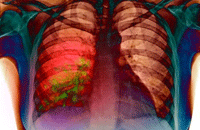 Факторы риска возникновения внебольничного воспаления легких:• задержка физического развития;• низкая масса тела при рождении;• искусственное вскармливание;• отсутствие вакцинации от кори;• загрязнение воздуха в помещении;• перенаселенность.Есть еще так называемые возможные факторы риска:• курение родителей;• дефицит цинка;• умение матери ухаживать за ребенком.Как возбудитель внебольничной пневмонии попадает в дыхательные пути:Аэрозольный (воздушно-капельный) путь – вдыхание воздуха с микробами;Аспирационный – попадание в дыхательные пути микробов, заселяющих носоглотку, при рвоте или заглатывании содержимого желудка;С кровью (гематогенный) – при наличии инфекций в органах;Контактный – из соседних органов при наличии в них воспаления.Симптомы воспаления легких и как заражаются домаВнебольничная пневмония у детей протекает более остро. Так происходит в следствие несформированной иммунной системы. Симптомы воспаления легких являются показательными. Основные симптомы воспаления легких:Кашель;Повышение температуры;Отделение мокроты;Болевые ощущения в груди;Слабость;Сильное потоотделение по ночам.Профилактика внебольничного воспаления легкихПрофилактика воспалительных изменений в легких включает следующие мероприятия:Полноценное питание;Нормализация труда и отдыха;Закаливание;Санация очагов инфекции;Занятия физической культурой и спортом;Лечение простудных болезней;Вакцинация длительно и часто болеющих детей;Отказ от вредных привычек (алкоголь, курение, наркотики);Здоровый образ жизни.Нельзя игнорировать симптомы заболеваний легких. При их появлении необходимо  срочно обращаться к врачу.